MIĘDZYSZKOLNY KONKURS WIEDZY O STOWARZYSZENIU HOSPICJUM I WOLONTARIACIE pt. „Hospicjum – Bądź sercem bliżej ludzi”4 grudnia 2020 roku dzień przed Międzynarodowym Dniem Wolontariatu nastąpiło rozstrzygnięcie corocznego konkursu wiedzy o Stowarzyszeniu Hospicjum i wolontariacie pt. „HOSPICJUM – BĄDŹ SERCEM BLIŻEJ LUDZI”, zorganizowanego przez Skierniewickie Hospicjum im. Anny Olszewskiej. Konkurs ze względu na pandemię koronawirusa zmienił swoją formułę i uczestnicy mogli wykazać się jedynie swoimi umiejętnościami plastycznymi, a nie jak zazwyczaj również wiedzą teoretyczną na temat hospicjum. Na konkurs wpłynęły 64 prace w następujących formach: przestrzennej (4 prace), multimedialnej (5 prac) i plastycznej (55 prac).Uczestnicy, aby zdobyć uznanie jury, musieli wykazać się niemałą inwencją twórczą. Liczyło się nie tyle samo wykonanie pracy, ale przede wszystkim pomysł i odpowiednia interpretacja tematyki związanej z funkcjonowaniem hospicjum.Szkoła Podstawowa nr 4 w tym konkursie odniosła znaczny sukces, ponieważ na sześć zgłoszonych prac dwie z nich znalazły się na podium, a mianowicie:w kategorii prac przestrzennych – I miejsce zdobyła Amelia Zarębska z klasy VI a w kategorii prac plastycznych – II miejsce zajęła Zofia Kuśmierczyk z klasy IV e Laureatkom oraz wszystkim uczestniczkom tego konkursu serdecznie gratulujemySKW „Tu i Teraz”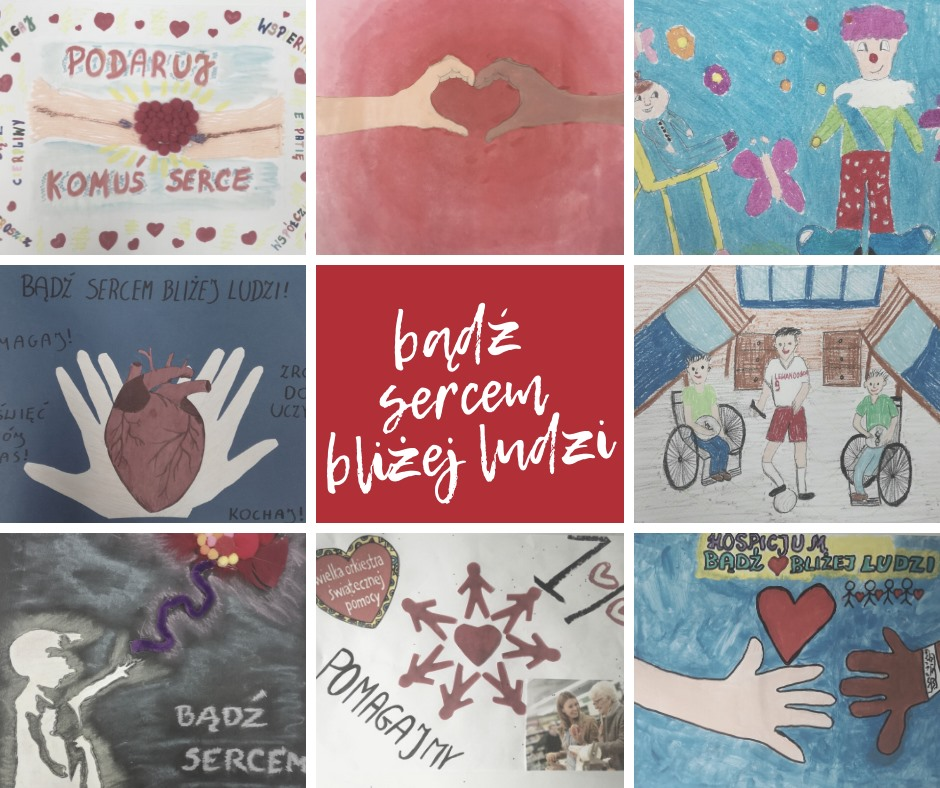 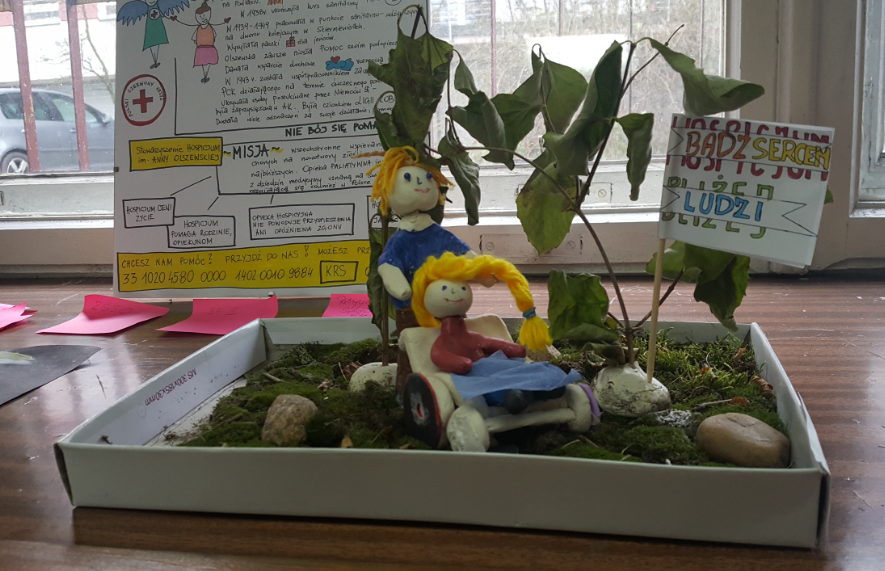 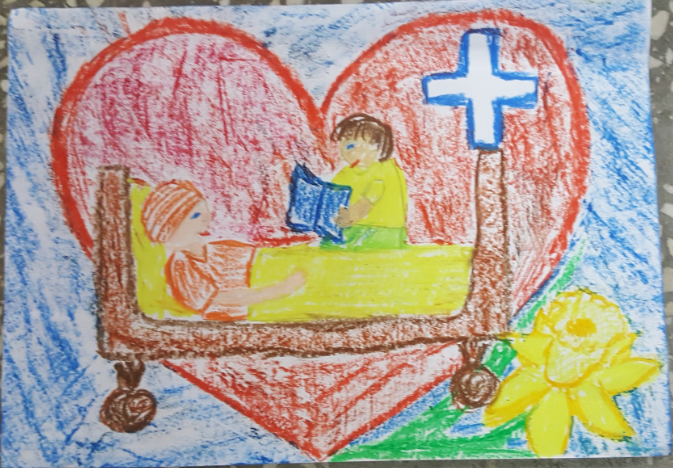 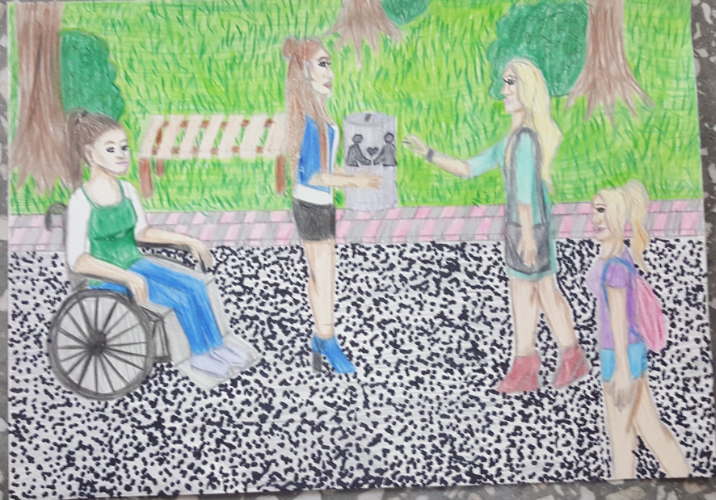 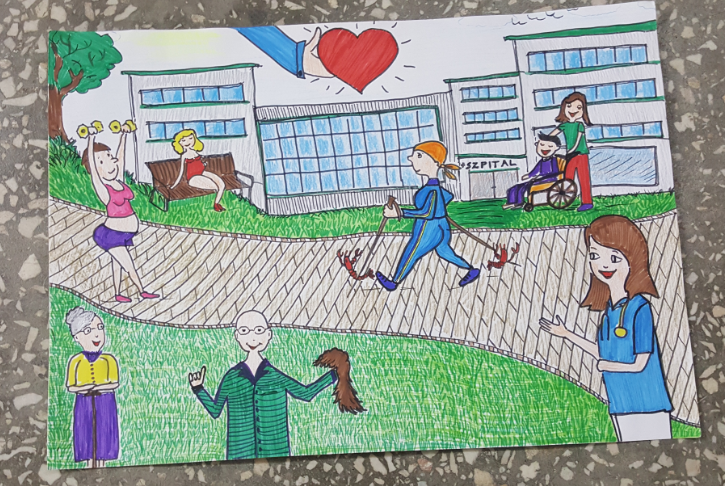 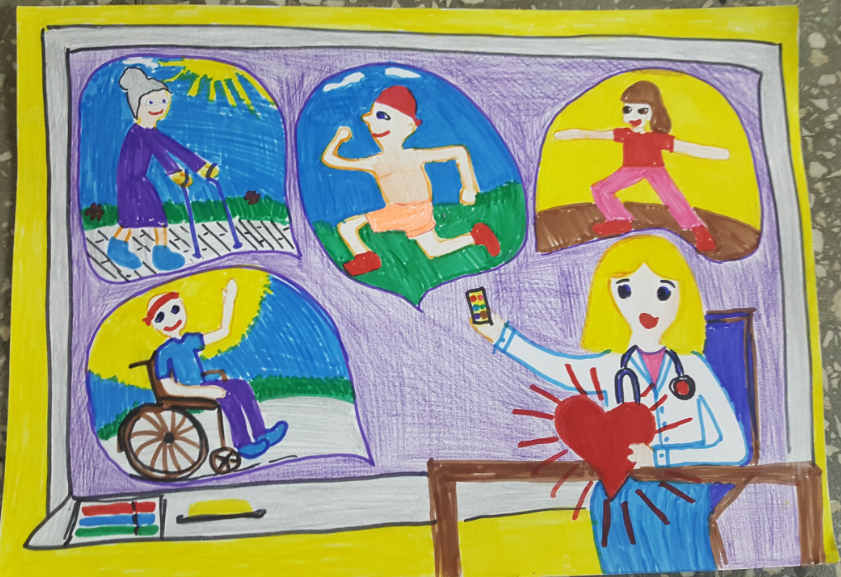 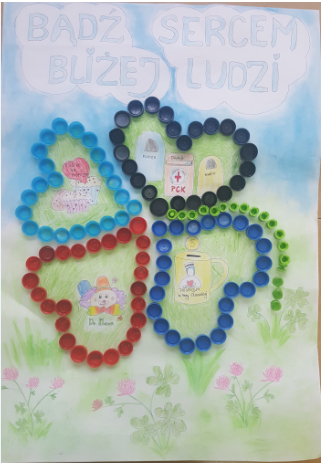 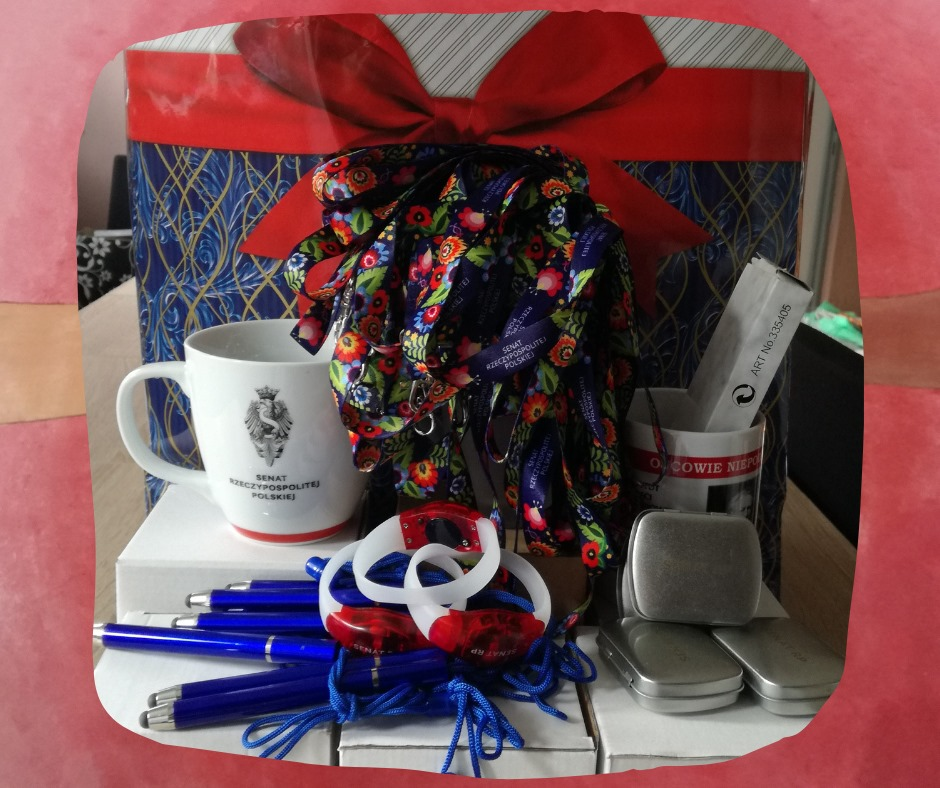 